Bugetul Municipiului bucurești pe anul 2016IntroPe 5 februarie 2016, Primăria Municipiului București a publicat pe website-ul instituției proiectul de buget pentru anul 2015. Conform legii 273/2006 privind finanțele publice locale, autorităţile locale au termen de 15 zile de la publicarea legii bugetului de stat în Monitorul Oficial al României (adică de la 19.12.2015 când a fost publicată Legea bugetului de stat pe anul 2016) să definitiveze proiectul bugetului local și să îl publice pentru ca locuitorii să aibă 15 zile pentru a depune contestații.Astfel, cu o întârziere, dar care este cea mai mică din ultimii ani, Bucureștiul are buget. O discuție publică pe marginea bugetului este programată pentru 19 februarie 2016, iar, conform termenului legal, cetățenii mai au timp până pe 22 februarie să trimită contestații la felul în care arată bugetul. Acest raport este menit a face mai inteligibile informațiile cuprinse în propunerea de buget pentru 2016, dar și a propune o serie de recomandări pentru o mai bună fundamentare a cheltuirii banilor publici la nivelul capitalei.Principalele observații pe proiectul de buget sunt:Bucureștiul are cel mai mare deficit din ultimii ani (peste 200 milioane de lei), în condițiile în care trebuie să acopere de la bugetul local inclusiv proiectele cu finanțare nerambursabilă pentru care autoritățile au pierdut sumele de la Uniunea Europeană, prin necheltuirea lor înainte de 31 decembrie 2015.Deși mult mai realiste decât în alți ani, veniturile și cheltuielile par ușor optimiste, existând riscul nerealizării acestora și a unei dependențe foarte mari a bugetului local față de bugetul de stat (situațiile pe trimestrul IV din 2015 arătau un grad de dependență de 92,7%).În continuare, o parte semnificativă din bugetul Municipiului București (peste 1 miliard de lei) se duce către subvenționarea energiei termice și a transportului public local.Nu sunt clare criteriile după care au fost prioritizate alocările bugetare pentru investiții, existând riscul ca în continuare costurile pentru acestea să crească prin nefinalizarea la termen.Știm că autoritățile locale au puține resurse pentru a oferi bugetul într-un format prietenos pentru cetățenii care îl finanțează. Tocmai de aceea, credem că societatea civilă are un rol important în accesibilizarea informațiilor bugetare pentru publicul larg și pentru implicarea cetățenilor în prioritizarea cheltuirii banilor publici. Aceasta este o primă încercare de a ne apleca mai mult către bugetele locale și ne arătăm deschiderea de a lucra împreună pentru a face bugetele mai transparente, mai participative și mai eficiente.INFORMAȚII ESENȚIALE DESPRE BUGETE LOCALEÎn România un buget local are două părți:de funcţionare - cuprinde veniturile necesare acoperirii cheltuielilor curente pentru realizarea atribuţilor şi competenţelor stabilte prin lege, specifIce fiecărei unităţi administrativ-teritoriale/subdiviziuni administrativ-teritoriale, precum şi cheltuielile curente respective. Este partea de bază, obligatorie, a unui buget local;de dezvoltare - cuprinde veniturile afectate cheltuielilor de capital, potrivit politicilor de dezvoltare la nivel naţional, regional, judeţean, zonal sau local, după caz, precum şi cheltuielile de capital respective, pe bază de programe şi proiecte. E partea complementară a unui buget local.Un buget poate fi împărțit: pe domenii – de pildă învățământ, transporturi etc  ( = „clasificație funcțională” în limbaj de finanțeză); pe tipuri de cheltuieli – cum ar fi cheltuielile de personal, bunuri și servicii etc ( = împărțire „clasificație economică”)Regulile spun că autoritățile locale vor prezenta un buget centralizat care e împărțit pe patru categorii:bugetul împrumuturilor interne;bugetul fondurilor externe nerambursabile (nu e detaliat);bugetul instituțiilor publice și activităților finanțate integral sau parțial din venituri proprii (de exemplu case de cultură sau teatre);bugetul local.continuarea pe pagina următoareBugetul CENTRALIZATBugetul general centralizat al municipiului Bucureşti cuprinde patru categorii majore de bugete, repartizate astfel:Analiza se va concentra în continuare pe bugetul local, cel în care se duc cei mai mulţi dintre banii cetăţenilor. Ceea ce surprinde la o primă vedere, este o nouă supra-evaluare atât la nivelul veniturilor, cât şi la nivelul cheltuielilor, o apucătură deja împământenită la nivelul municipiului Bucureşti. În ultimii ani, veniturile şi cheltuielile au fost prognozate extrem de optimist în bugetul aprobat la începutul anului, pentru a fi ulterior rectificate în mod repetat de-a lungul anului (în 2013 și 2014 bugetul a fost rectificat de minim 5 ori).Astfel, trecând de înclinaţia către optimism de la început de an, este de remarcat totuşi că cifrele avansate pentru bugetul pe 2016 nu sunt susţinute de contextul macroeconomic şi nici de istoricul bugetar al PMB. Cu toate acestea, proiecțiile bugetare pe 2016 sunt ceva mai temperate și mai realiste decât în bugetul din 2015 sau 2014. continuarea pe pagina următoareBugetul localPrimăria se bazează pentru bugetul local pe venituri în valoare de 3,920,998,000 lei și cheltuieli de 4,139,998,000 lei, având un deficit prognozat de -219,000,000 lei (5.29%), cel mai mare din ultimii ani. VenituriCei mai mulţi bani (88%) vin de la bugetul central, din cotele defalcate din impozitul pe venit, din TVA sau din subvenţii. Această dependenţă de sumele alocate de la bugetul central este una ne-sustenabilă, mai ales când ea nu este compensată prin alte surse de venituri, mai ales pentru proiectele de investiţii (fonduri europene nerambursabile, parteneriate public-privat etc.). Principalele surse de venit sunt:Se remarcă, la fel ca şi în anii precedenţi, o supra-evaluare semnificativă a două tipuri de venituri care provin din sursele de finanţare care ţin exclusiv de performanţa autorităţilor locale în ceea ce priveşte atragerea de fonduri. De exemplu, în proiectul de buget se estimează:Venituri din recuperarea cheltuielilor de judecată, imputaţii şi despăgubiri – 66,500,000 lei. Aceleaşi venituri fuseseră estimate în proiectul de buget pe 2015 la 248.342.000 și au ajuns în prevederile definitive la 49,000 lei, după ce în 2014 fuseseră inițial estimate la 49.740.000 lei şi au ajuns în prevederile definitive de la sfârşitul anului la 9.000 lei Sume primite de la UE/alţi donatori în contul plăţilor efectuate şi prefinanţări – 220,509,000 lei. Similar, la începutul anului 2015, acestea fuseseră estimate la 168,500,000 lei şi au ajuns la sfârşitul anului doar la 101,405,000 lei.Istoricul veniturilor PMB arată că în bugetul general au fost preferate estimări optimiste la începutul anului, care permiteau o alocare mai mare a cheltuielilor. Aceste estimări optimiste duc întotdeauna la rectificări bugetare, pentru că Legea privind finanţele publice locale 273/2006 prevede la Art. 14 (7) „În situaţia în care gradul de realizare a veniturilor proprii programate în bugetele prevăzute la art. 1 alin. (2) în ultimii 2 ani este mai mic de 97% pe fiecare an, ordonatorii de credite fundamentează veniturile proprii pentru anul curent cel mult la nivelul realizărilor din anul precedent.”Pericolul unei supra-evaluări a veniturilor este acela că duce la o politică bugetară iresponsabilă, angajându-se cheltuieli care nu vor avea o bază de acoperire reală în ceea ce ţine de resurse disponibile. Aceasta se poate traduce atât în arierate, cât şi într-un deficit bugetar mai mare decât cel prognozat.Acest lucru este cu atât mai îngrijorător în contextul în care bâlbele bugetare din anul 2015 pot înrăutăți și mai mult situația. Astfel, deși nu avem datele finale privind execuția bugetară pe anul 2015, indicatorii privind execuția bugetară pe trimestrul IV al anului trecut arată un grad de realizare a veniturilor de 50.36% și un grad de dependență al bugetului local față de bugetul de stat de 92.78%.La aceasta se adaugă sumele pierdute din proiectele finanțate din fonduri europene, care, potrivit primăriei, vor duce la necesitatea de a acoperi din bugetul local bani pierduți în valoare de 124,183,654.08 lei.CheltuieliCheltuielile totale din bugetul local 2016 sunt estimate la 4,139,998,000 lei, în creştere cu puţin peste 254 milioane lei faţă de bugetul final din 2015. Distribuţia cheltuielilor bugetului local indică două mari direcţii în care se duc resursele Bucureştiului: subvenţiile pentru căldură şi transport în comun (1,06 miliarde lei) și cheltuieli de capital/ investiţii (823,6 milioane lei). Efortul de finanțare a proiectelor care au pierdut acoperirea din fonduri europene se vede și în alocările pentru ”Proiecte cu finanțare din FEN”, acestea fiind însă în proporție covârșitoare acoperite din bugetul local. În ceea ce privește domeniile prioritare, cele trei domenii care primesc cei mai mulți bani sunt transporturile (28.01%), cultura, recreerea și religia (15.66%) și energia termică (15.16%). Capacitatea de a cheltui acești bani este însă de asemenea incertă. Bugetul local este cu 11% mai mare decât prevederile definitive din 2015, însă și aici istoricul ne arată o tendință de optimism care se frânge pe parcursul anului. împărțire pe instituțiiDupă cum este și firesc, majoritatea banilor din bugetul local se duc către aparatul propriu al PMB, însă peste 600 milioane de lei sunt transferate către instituțiile din subordine: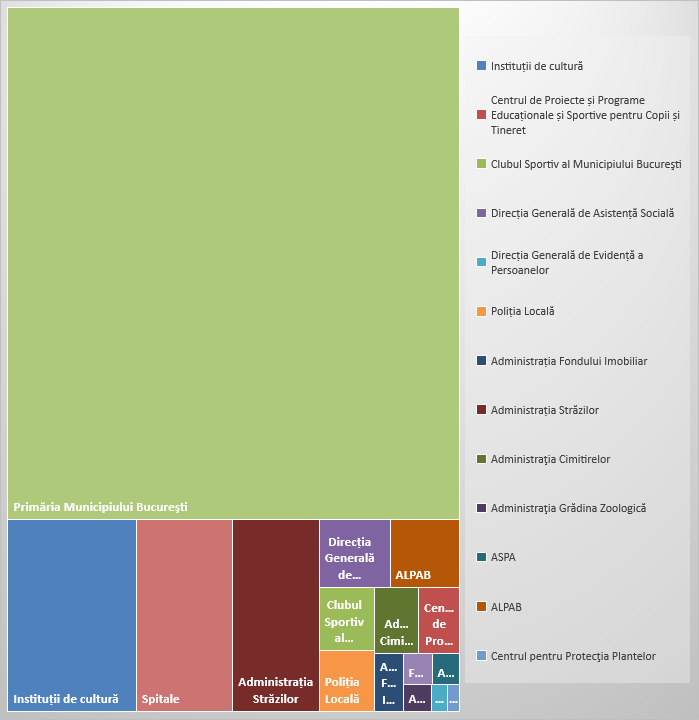 Instituțiile finanțate integral sau parțial din venituri proprii se bazează însă pe venituri de 1,609,759,000 lei, din care subvențiile de la bugetul local reprezintă doar 38.98%:Cea mai mare parte a veniturilor din vânzări de bunuri și servicii (care reprezintă cea mai mare parte din bugetul instituțiilor) vine însă către spitalele aflate în subordinea PMB și care încasează peste 825 milioane de lei din contractele cu Casa de asigurări sociale de sănătate și cu Direcția de Sănătatea Publică. Bugetul propriu al Primăriei Municipiului BucureştiValoarea totală a cheltuielilor din bugetul propriu al municipiului Bucureşti ajunge la 3,573,742,000 lei. Sumele sunt alocate astfel, în funcție de domeniu și de natura cheltuielilor:SERVICII PUBLICE GENERALE - 463,208,790 leiAUTORITĂȚI EXECUTIVE (funcționarea primăriei) - 325,819,790 leiCele mai mari sume se duc către cheltuielile cu bunuri și servicii însă, din păcate, o foarte mare parte a acestora nu sunt detaliate, fiind direct incluse la capitolul ”Alte cheltuieli” (unde sunt alocate aproape 90 milioane de lei). În graficul de mai jos sunt evidențiate capitolele bugetare din categoria ”Bunuri și servicii” pentru care sunt alocate sume mai mari de 1 milion de lei. Se observă că și în acest an municipalitatea alocă 14 milioane de lei pentru chirie, ceea ce poate presupune că nu se așteaptă o mutare prea curând în vechiul sediu al PMB.În acest capitol sunt incluse următoarele obiective de investiții, în valoare totală de 64,475,000 lei:ALTE CHELTUIELI PENTRU SERVICII PUBLICE GENERALEPe lângă funcționarea propriu-zisă a primăriei, la același capitol mai regăsim sume alocate pentru:APĂRARE, ORDINE PUBLICĂ ȘI SIGURANȚĂ NAȚIONALĂAPĂRARE - 2,517,000 leiSumele de la acest capitol sunt alocate pentru Centrul zonal București, cheltuielile fiind prognozate pentru:ORDINE PUBLICĂ - 75,483,000 leiAcest buget se împarte între poliția locală și protecția civilă și protecția împotriva incendiilor:CHELTUIELI SOCIAL-CULTURALEÎNVĂȚĂMÂNT - 95,466,000 leiSumele alocate pentru acest domeniu se împart aproape egal între: transferuri către unități de învățământ (aproape 40 milioane de lei), investiții în unități de învățământ (30 milioane de lei) și rambursări de credite (aproape 30 milioane de lei din împrumutul contractat de PMB de la Banca Europeană de Investiții pentru reabilitarea unităților de învățământ). Împărțirea pe tipuri de învățământ arată astfel:Din păcate, nici în 2016 nu pare că vor fi încheiate plățile pentru investițiile în unitățile de învățământ realizate din împrumutul de la BEI. De aceea, la lucrările din împrumutul contractat, valoarea investițiilor a crescut de la 894,467,000 lei la 1,072,770,640 lei și din valoarea rămasă de executat (119,993,640 lei) în 2016 va fi acoperit mai puțin de un sfert din bugetul local, respectiv 27,975,000 lei. Pe lângă aceste obiective în continuare, există programate o serie de investiții noi, fiind programate lucrări de execuție și servicii de proiectare pentru 10 grădinițe, fiind alocați câte 200.000 lei pentru fiecare dintre acestea în bugetul pe 2016. La acestea se adaugă cheltuielile pentru două studii de fezabilitate pentru două after schools, fiecare în valoare de 125,000 lei.SĂNĂTATE - 26,262,000 leiAceastă sumă reprezintă doar valoarea alocării din bugetul PMB pentru spitalele aflate în subordinea sa, acestea fiind suplimentate, după cum arătam mai sus, de sumele care vin din contractele cu Casa de asigurări sociale de sănătate și cu Direcția de Sănătate Publică (peste 860 milioane lei). Adițional acestui buget pentru investițiile efectuate direct din bugetul PMB, spitalele mai sunt finanțate și prin Administrația Spitalelor și Serviciilor Medicale, instituție care are un buget de 241 milioane de lei. Aproape tot acest buget merge către acoperirea cheltuielilor generate de pierderea finanțării pentru Reabilitarea, modernizarea și echiparea ambulatoriului de specialitate de la Spitalul Clinic de Ortopedie Foișor. Acest proiect a avut o valoare inițială de 21,440,000 lei care a crescut la 22,324,000 lei. Din această sumă, s-a reușit cheltuirea a sub 1 milion de lei, municipalitatea estimând că în 2016 va acoperi restul de 21,405,850 lei. Într-o situație similară, dar mai puțin gravă, este proiectul de reabilitare a Spitalului Clinic de Copii Dr. Victor Gomoiu, un proiect în valoare de 10.5 milioane lei, din care s-au realizat până la 31 decembrie 2015 plăți în valoare de 7.25 milioane lei. Deși mai trebuie acoperite peste 3 milioane lei, în 2016 vor fi acoperite din bugetul local doar 67,000 lei. Pe lângă aceste două proiecte, muncipalitatea alocă 2,297,000 lei pentru cheltuieli de expertiză, proiectare și de execuție privind consolidările pentru zece policlinici din București.CULTURĂ, RECREERE ȘI RELIGIE - 639,699,500 leiCea mai mare parte a acestui buget se duce în transferuri către instituțiile din subordinea primăriei, dar și către plățile rămase de efectuat în cadrul proiectelor finanțate din fonduri europene nefinalizate la sfârșitul anului 2015, precum și către alte obiective de investiții. La fel ca și în cazul spitalelor, și la acest capitol vor trebui acoperite din bugetul local acele proiecte din fonduri europene care nu au putut fi finalizate la timp în 2015. Alături de cel peste 82.8 milioane de lei din bugetul local, pentru acestea sunt alocate și 782,980 lei din credite contractate:Pe lângă aceste investiții, din bugetul local mai sunt prognozate pentru 2016 cheltuieli de investiții de aproape 66.4 milioane lei pentru investiții vechi, pentru care încă nu au fost efectuate plățile finale. Pentru aceste obiective de investiții, valoarea inițială a crescut de la aprobarea proiectului până în prezent cu 214,433,000 lei. La acestea se adaugă alte cheltuieli asimilate investițiilor în acest domeniu, din care 10 milioane lei pentru achiziția unui imobil pentru Muzeul Literaturii Române, dar și cheltuieli în valoare de peste 9.4 milioane lei pentru pentru elaborarea studiilor de prefezabilitate, fezabilitate si altor studii aferente obiectivelor de investiţii.În ceea ce privește transferurile către alte instituții, bugetul de 428.5 milioane lei este distribuit astfel:SERVICII ȘI DEZVOLTARE PUBLICĂ, LOCUINŢE, MEDIU ȘI APELOCUINȚE, SERVICII ȘI DEZVOLTARE PUBLICĂ - 331,367,910 leiCele mai multe cheltuieli de la acest capitol sunt destinate investițiilor și cheltuielilor asimilate investițiilor. Lista obiectivelor de investiții pentru 2016 mizează pe 146,159,710 lei din bugetul local și 21,283,010 din fonduri externe nerambursabile. Investițiile din acest domeniu dovedesc foarte bine la ce duce lipsa de prioritizare a obiectivelor și contractarea proiectelor mult peste capacitatea financiară a Bucureștiului. Numai pentru obiectivele de investiții în continuare costurile au crescut, față de valoarea inițială, cu peste jumătate de miliard de lei. Cu toate acestea, sunt planificate trei obiective de investiții noi, în valoare de peste 240 milioane lei, pentru care se alocă din bugetul pe 2016 prin credite bugetare doar puțin peste 500,000 lei:În categoria cheltuielilor asimilate investițiilor, sunt prognozate achiziții de terenuri în valoare de 15,360,890 lei și de imobile în valoare de 700,000 lei. La acestea se adaugă 2,210,000 lei pentru studii de fezabilitate și consultanță (din care 500,000 lei pentru studiu și consultanță pentru locuințe sociale și de tineret în Șoseaua Vitan-Bârzești).O sumă considerabilă – 22,612,000 lei – este alocată pentru cheltuieli de expertiză, proiectare și de execuție privind consolidările. Parte dintre aceste lucrări au început deja și pentru unele dintre obiective au crescut și costurile inițiale estimate. Pentru proprietățile primăriei sunt alocate 3.2 milioane lei, astfel: Hala Matache (700,000 lei), Lipscani nr. 70 (500,000 lei), Hanul Roșu (500,000 lei) și clădirile cu risc seismic din Centrul Vechi (1,500,000 lei). Pentru dezvoltarea sistemului de locuințe general se alocă 7,813,000 lei (patru lucrări începute și 25 obiective noi), iar costurile de proiectare și expertizele tehnice mai alocate 1,183,000 lei.Asistenta tehnica pentru managementul si supervizarea lucrărilor din cadrul proiectului “Realizarea reţelelor publice de alimentare cu apa, canalizare, iluminat public , precum si a drumurilor aferente ansamblurilor de locuinţe Henri Coanda sect I LOT si LOT II, un proiect ale cărui costuri au crescut de la 2.3 milioane lei la 15.3 milioane lei, sunt alocați în acest an 3,837,000 lei, deși până acum nu a fost efectuată nicio plată.De asemenea, sunt planificate studii de urbanism în valoare de 28,084,000 lei, dintre care patru sunt deja începute:Cele șapte studii noi au alocate 5,572,000 lei dintr-o valoare totală estimată de 8,303,000 lei. Tot în domeniul locuințelor și dezvoltării publice, sunt programate trei proiecte finanțate din fonduri nerambursabile, a căror valoare pare a fi acoperită integral din bugetul pe anul 2016:Mecanismul financiar SEE - Facilitatea de finanţare pentru eficienta energetica acordata Municipalităţilor din România – 3,280,410 leiBERD - Proiect dezvoltare si modernizare urbana- modernizare si optimizare parametrii tehnico-functionali sistem iluminat public Calea Dorobanţi – 5,712,200 leiBERD - Proiect dezvoltare si modernizare urbana - modernizare si optimizare parametrii tehnico funcţionali sistem iluminat public zona Splaiul Independenței – 12,290,400 leiPROTECȚIA MEDIULUI - 364,395,300 leiÎn domeniul protecției mediului, cele mai multe cheltuieli sunt realizate pentru investiții – acestea au o valoare totală de peste 2 miliarde lei și, deși sumele plătite până la sfârșitul anului trecut sunt de doar 44.68 milioane lei, pare că nu vor fi finalizate în 2016, fiind alocate doar 280.58 milioane lei. Și aici ne întâlnim cu același efect al proastei gestionări a fondurilor europene, marea majoritate a sumelor alocate fiind destinate continuării proiectelor pentru care a fost pierdută finanțarea nerambursabilă. În acest caz este proiectul ”Soluții anti-praf pentru București”, în valoare totală de 2,405,000 lei și din care s-au executat doar 55,000 lei, municipalitatea propunându-și să acopere în acest an valoarea rămasă. Însă pentru proiectul de Finalizare a stației de epurare Glina, reabilitarea principalelor colectoare de canalizare și a canalului colector Dâmbovița (Caseta) sunt alocate 255,595,000 lei. Valoarea actualizată a proiectului este de 1,021,503,000 lei, iar până la 31 decembrie fuseseră plătiți sub 40 milioane lei. Astfel, nici cu această alocare generoasă tot nu va fi acoperit costul rămas de executat (981,920,000 lei).De asemenea, tot pentru stația de epurare de la Glina, este planificată o investiție nouă în valoare totală estimată la 601,639,000 lei, obiectiv pentru care este alocată în 2016 suma de puțin peste 1 milion de lei, bani care se duc în principal pentru consultanță financiară care să ajute la contractarea unei finanțări rambursabile externe pentru realizarea acestui proiect.Pe lângă acest proiect major, este posibil ca în 2016 să fie alocate toată suma necesară (14,139,720 lei) pentru finalizarea proiectului ”Execuţie bazine de retentie Sufaru Gheorghe pentru deservire zona Bucureşti Măgurele” (în valoare totală de 19,177,130 lei).Sunt în același timp alocate sume mici (dar care adunate ajung la 8,651,900 lei) pentru alte cheltuieli de investiții precum studiile de fezabilitate, planuri, hărți, servicii de asistență tehnică sau inițierea unui proiect de transport public cu bicicleta (e alocat 1 milion de lei).ACȚIUNI ECONOMICEENERGIE TERMICĂ - 627,690,500 leiÎn acest domeniu, mare majoritate a cheltuielilor sunt destinate subvențiilor pentru căldură și pentru plata creditelor luate, dar și pentru transferul către RADET pentru realizarea de investiții:TRANSPORTURI - 947,652,000 leiCea mai mare parte a cheltuielilor de la acest domeniu merg către RATB, respectiv pentru subvenționarea transportului în comun. La aceasta se adaugă și alte cheltuieli de investiții destinate tot transportului public.Cât privește investițiile în străzi, observăm că acestea compensează pe de o parte proiectele pe fonduri europene nerambursabile nefinalizate până la 31 decembrie 2015 și pentru care s-a pierdut finanțarea, dar și câteva investiții din bugetul local. Proiectul din fonduri nerambursabile pentru care s-a pierdut finanțarea europeană este cel de Modernizare a infrastructurii rutiere de la Piața Sudului, un proiect cu o valoare inițială de 127 milioane lei, actualizată la 144 milioane lei și pentru care s-a reușit plata până la sfârșitul anului trecut de doar 19.5 milioane de lei. Suma rămasă de executat – 124,831,000 lei – va trebui acoperită din bugetul local, în anul 2016 fiind alocate puțin peste 7 milioane de lei. Pentru proiectele finanțate de la bugetul local observăm de asemenea creșteri spectaculoase ale costurilor actualizate. Doar pe totalul obiectivelor de investiții deja pornite există costuri suplimentare de peste 2.5 miliarde lei:De asemenea, PMB plănuiește o serie de investiții noi în domeniul transporturilor, la care totuși apar costuri actualizate mai mari decât cele inițiale:La acestea se adaugă alocări bugetare de 4.8 milioane lei pentru studii de fezabilitate aferente altor șase proiecte.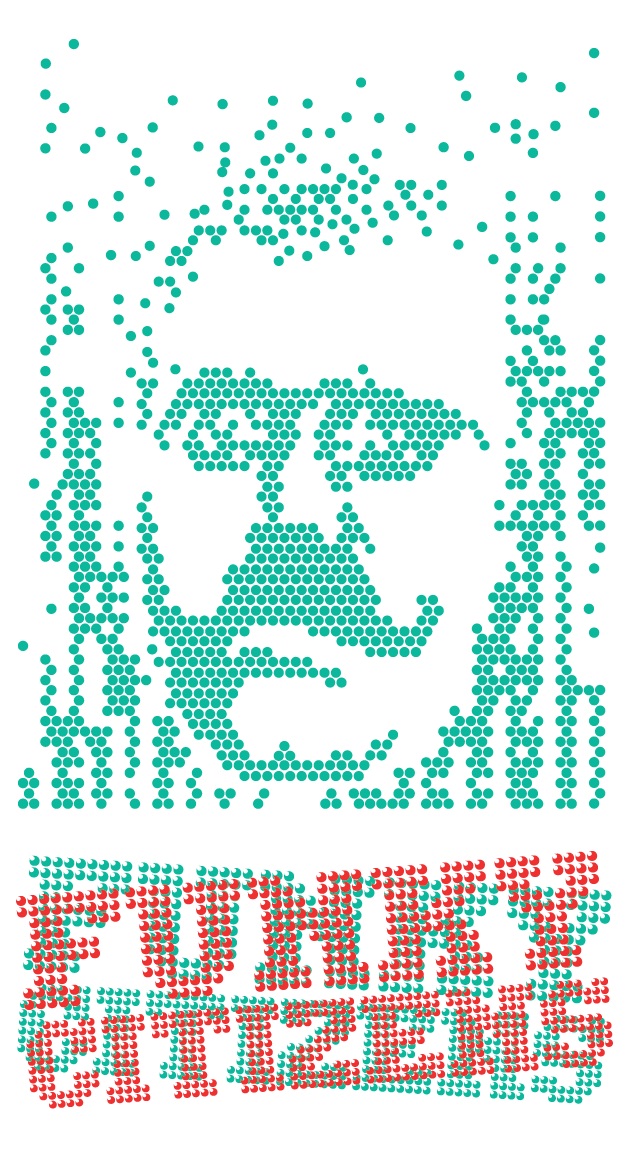 ObiectivValoare totalăValoare totală actualizatăRealizat cumulat la 31.12.2015Rămas de executatAlocare 2016Sistem de management al situaţiilor de urgenta la nivelul municipiului București138,194,000138,194,000126,850,00011,344,00011,344,000Modernizare si reabilitare imobil bdul Regina Elisabeta I. Sediu PMB104,996,000106,035,00079.974,00026,061,00023,000,000Imobil strada Lipscani nr. 18-20, sect. 3. Expertiza, SF, PT+DE+AT+Consultanta+Executie II19,333,00019,333,00019,333,0001,500,000Consolidare, reabilitare, extindere si restaurare faţada imobil Bd.Regina Elisabeta nr.29-31, sector 5 -PT+DE+AT+Consultanta +Executie78,815,00078,815,000120,00078,695,0003,000,000Mașini, echipamente și mijloace de transport7,806,000Alte cheltuieli asimilate investițiilor (studii fezabilitate, consultanță, licențe etc.)3,143,000Unitate de învățământValoare inițialăValoare actualizatăRămas de executatAlocat 2016Invatamant preşcolar si primar22,801,00033,045,4407,014,44037,00037,000Grădiniţă 1604,777,0006,229,7601,486,76000Grădiniţă 2055,900,0007,758,0003,160,00000Grădiniţă 2506,514,0007,734,0002,157,00012,00012,000Grădiniţă 735,610,00011,323,680210,68025,00025,000Invatamant secundar inferior473,159,000548,808,20040,031,2009,468,0009,468,000Şcoala 1735,960,0008,345,0002,132,0001,025,0001,025,000Şcoala75,011,0005,252,0001,720,000133,000133,000Şcoala 877,683,0009,775,0003,323,000764,000764,000Şcoala 1107,573,00010,524,000188,00000Şcoala 938,624,0009,891,000530,00000Şcoala 1894,506,0006,381,0001,402,00000Şcoala 1095,147,0007,745,0001,377,00000Şcoala 31110,689,00014,577,000933,000312,000312,000Şcoala 2069,880,00012,052,0001,229,00000Şcoala 2797,931,0006,226,00095,00000Şcoala 1918,295,0009,645,00028,00000Şcoala 1676,274,0004,278,000000Şcoala 1745,509,0005,224,000695,00000Şcoala 1986,889,0007,228,000271,00000Şcoala 1644,866,0006,629,0001,039,00000Şcoala 628,122,0009,010,0003,00000Şcoala 223,387,0004,099,000341,00000Şcoala 848,593,00010,398,00029,00000Şcoala 1905,837,0007,073,000421,00000Şcoala 136,265,00011,858,00029,00025,00025,000Şcoala 233,781,0006,106,000673,00000Şcoala 316,993,0009,478,00022,00000Şcoala 24,565,0005,702,000535,0002,0002,000Şcoala 1369,181,0005,950,000922,0002,0002,000Şcoala 795,999,0005,705,000189,00000Şcoala 1485,869,0007,722,000185,0002,0002,000Şcoala 1456,863,0006,601,0006,00000Şcoala 666,064,0007,099,0004,00000Şcoala 176,022,00013,648,000782,00012,00012,000Şcoala 818,814,0008,638,00033,00025,00025,000Şcoala 1610,422,00011,861,0001,650,0001,620,0001,620,000Şcoala 1499,919,00012,130,0003,270,0003,240,0003,240,000Şcoala 1336,014,0008,378,000611,00000Şcoala 10213,003,0008,130,000136,00000Şcoala 1195,839,0008,323,000175,00000Şcoala 3085,843,0008,102,00022,00000Şcoala 1657,690,0009,772,00077,00000Şcoala 986,621,0008,189,640116,64000Şcoala 1296,267,0009,020,120593,12000Şcoala 1538,082,0009,828,920499,92000Şcoala 3106,014,0007,429,000453,00000Şcoala 2026,008,0007,632,00017,00000Şcoala 1428,086,0007,922,000242,00012,00012,000Şcoala 1938,423,00011,765,080112,08000Şcoala 478,082,000262,000163,00000Şcoala 10814,627,00014,484,48087,4802,0002,000Şcoala 1116,609,0006,920,00041,00000Şcoala 1137,391,00010,250,00021,0002,0002,000Şcoala 1153,686,0006,670,000454,0002,0002,000Şcoala 120 4,144,0005,836,000130,00000Şcoala 1412,842,0003,744,00081,00000Şcoala 1445,468,0007,164,000116,0002,0002,000Şcoala 15616,343,00011,755,000918,0002,0002,000Şcoala 1616,659,0008,921,000837,00030,00030,000Şcoala 19410,263,00014,438,000153,00018,00018,000Şcoala 207,896,0008,932,00098,0002,0002,000Şcoala 309,302,0008,005,000467,00000Şcoala 368,912,0009,442,000600,00000Şcoala 407,399,0005,891,000545,00000Şcoala 415,005,00013,458,9601,914,96000Şcoala 495,572,0006,565,000268,00000Şcoala 5010,852,00011,787,000996,00026,00026,000Şcoala 7411,198,00013,210,0004,844,0002,206,0002,206,000Şcoala 9711,486,0009,731,000186,0002,0002,000Invatamant secundar superior248,162,000306,005,00035,360,00017,290,00017,290,000Liceul de Muzica GeorgeEnescu7,760,0008,295,000964,000447,000447,000Colegiul Tehnic-Energetic11,097,00018,081,0002,394,000280,000280,000Colegiul Cantemir-Voda11,758,00015,092,000101,00000Colegiul Economic Viilor11,109,00017,160,0003,736,0003,600,0003,600,000Grupul Şcolar Dimitrie Guşti21,216,00028,705,0001,072,000453,000453,000Colegiul Tehnic G Motoc16,700,00023,451,0001,778,000681,000681,000Grupul Scoalar Republica12,667,00012,667,0001,815,0002,0002,000Şcoala Centrala12,256,00028,512,0005,415,0002,0002,000Grupul Şcolar Nichita Stanescu15,408,00024,252,0008,221,0007,762,0007,762,000Colegiul Edmond Nicolau32,644,00030,135,0001,021,000668,000668,000Colegiul National Spiru Haret11,305,00013,863,000213,0002,0002,000Colegiul National Mihau Viteazul32,700,00022,881,000380,000110,000110,000Colegiul Tehnic Traian19,540,00021,269,0002,542,000725,000725,000Grupul Şcolar Harnaj18,590,00018,010,0002,480,0002,255,0002,255,000Grupul Şcolar Doamna Stanca13,412,00023,632,0003,228,000303,000303,000Invatamant special150,345,000184,912,0008,916,0001,180,0001,180,000Şcoala Speciala 55,016,0005,522,000215,0002,0002,000Şcoala de Muzica si Arte 36,482,0007,041,000374,00000Şcoala Speciala 104,550,0003,863,0001,731,00000Şcoala Speciala 88,903,00010,733,00062,0002,0002,000Şcoala Speciala Profesionala 33,711,0005,421,000210,00081,00081,000Şcoala Special 14,826,0006,029,00013,00000Şcoala Special 65,758,0007,619,000489,00000Centrul Corabia4,277,0006,261,000120,00000Şcoala Arte si Meserii nr 218,891,00029,688,0001,066,000580,000580,000Şcoala Speciala Ambliopi5,378,0007,953,000465,00000Centrul Special 127,132,00031,986,0001,272,000292,000292,000Centrul Special 38,802,00014,719,0002,285,000215,000215,000Şcoala Speciala 119,614,00010,645,000174,0002,0002,000Şcoala Speciala 26,440,0005,698,0007,0002,0002,000Şcoala Speciala 38,684,0007,654,000130,0002,0002,000Şcoala Speciala 75,023,0005,588,000186,00000Şcoala Speciala 95,989,0007,805,00032,00000Şcoala Speciala pt surzi nr 26,084,0007,295,00028,0002,0002,000Şcoala Speciala pt surzi nr 14,785,0003,392,00057,00000ObiectivValoare inițialăValoare actualizatăRămas de executatAlocare buget 2016Consolidare, restaurare si conservare Arcul de Triumf35,935,00030,695,0009,139,0009,139,000Consolidare, restaurare si conservare Observator Astronomic Vasile Urseanu10,662,00011,106,0005,607,0004,443,000Reabilitare si consolidare Muzeu Dr. Nicolae Minovici23,325,00014,995,0003,023,000966,980Amenajare Circuit turistic pe lacurile Floreasca si Tei (si zona  adiacenta)88,356,00088,356,00069,048,00069,048,000ObiectivValoare inițialăValoare actualizatăRămas de executatAlocare buget 2016Reabilitare si modernizare Stadionul Național Lia Manoliu764,324,000973,297,000115,916,0002,200,000Sala Multifuncţionala - Complex sportiv Lia Manoliu368,284,000371,931,000371,931,00014,000,000Refacere si modernizare Patinoar artificial M.FIamaropol si realizarea de spatii adiacente necesare desf.act. sportive si de agrement134,633,000135,966,000134,971,00039,000,000Academia de tenis - Complex sportiv Lia Manoliu7,700,0007,700,0002,082,00045,000Consolidare si modernizare a clădirii Teatrului Evreiesc de Stat17,219,00017,437,0003,247,0003,150,000Amenajare, reabilitare si refunctionalizare sala spectacole si spatii anexe teatrul Ion Creanga20,763,00021,025,00019,646,0008,000,000ObiectivValoare inițialăValoare actualizatăRămas de executatAlocare buget 2016Reabilitarea zonelor urbane cu deficit major in servicii de alimentare cu apa si canalizare sect 1 si 6269,632,000438,301,00084,148,0005,740,000Refacerea Zonei Istorice (cofinantare BERD)127,596,000163,080,00084,653,0002,000,000Ansamblul Marasesti, Ansamblul Vitan-Dudesti, Ansamblu Desişului I14,703,00017,795,0004,887,00040,000Blocuri de locuinţe Ghermanesti14,963,00014,963,00014,814,0003,500,000ObiectivValoare estimatăAlocare buget 2016Extinderea reţelelor de apa potabila, canalizare si reabilitare apeducte din zona de sud-vest a mun. Bucureşti81,207,500100,000Reabilitarea infrastructurii de baza, lucrări sistematizare si amenajare de supr. cu dotările de mobilier urban, inclusiv punerea in valoare a vestigiilor istorice si dotarea cu reţele de iluminat public in Centrul Istoric zona B *)158,832,48010,000Reţea metropolitana de cişmele publice397,010397,010ObiectivValoare totalăRămas de executatAlocare buget 2016Revizuire Plan Urbanistic General Municipiului Bucureşti43,679,00032,655,0007,905,000Concurs de soluţii pentru realizarea Planului Integrat de Dezvoltare Urbana -Zona Centrala- si elaborarea documentaţiilor tehnico -economice pentru proiectele individuale34,100,00014,201,00012,068,000Închidere inel median de circulaţie in zona de nord a Capitalei/ autostrada urbana. PUZ si studii de fezabilitate15,798,0002,460,0002,381,000Crearea si operationalizare de strategie Bucuresti-oras mai sigur (safe-city)158,000158,000158,000Obiective de investiţii in continuare - TOTALValoare inițialăValoare actualizatăRămas de executatAlocat buget 2016Obiective de investiţii in continuare - TOTAL6,804,896,0008,145,076,0003,753,698,0001,148,626,0001. Lucrări suplimentare BEI 216,970,000292,845,000141,875,0002,500,0002. Pasaj rutier denivelat superior Basarab1,225,308,0001,296,253,000336,763,000100,0003. Supralargire Sisestl-I.I.Brad+Pasaj subteran 292,931,000374,393,000219,893,000250,0004. Modernizare Plata Eroii Revoluţiei + Pasaj pietonal 18,670,00028,395,00014,685,0006,000,0005. Artera Dna Ghica-Chlsinau+pasaj suprateran89,003,000105,474,00014,557,0002,250,0006. Managementul traficului143,166,000151,455,00058,755,000100,0007. Reabilitare unica Str. Tunari intre Sos. Ştefan cel Mare si Str.Alecu Russo61,473.0086,052,00014,237,0006,0008. Străpungere Bd. Nicolae Grigorescu - Splai Dudescu 330,717,000349,866,000252,490,00070,000,0009. Penetratie Prelungirea Ghencea -Domneşti393,922,000527,836,000525,326,000525,325,00010. Străpungere Buzesti - Berzei - Uranus 365,164,000432,743,00042,243,0001,000,00011. Penetraţie Splaiul Independentei-Ciurel-Autostrada Bucuresti-Pitesti HCGMB 25/2001, 266/2006, 123/20071,499,865,0002,009,746,0001,405,471,00080,359,00012. Supralargire Şoseaua Pipera (Floreasca - CF Bucuresti-Constanta) + Pasaj denivelat228,258,000305,855,000130,582,000500,00013. Reabilitare sistem rutier si linie de tramvai-Bd.Liviu Rebreanu118,574,000158,883,00088,758,0009,745,00014. Strapungere Str.1 Mai11,749,00016,776,0007,514,00075,00015. Reabilitare sistem rutier si linii de tramvai-Bd Aerogării58,738,00065,923,00017,841,0007,000,00016. Îmbunătăţire condiţii circulaţie Pasaj Muncii 80,198,00084,841,00017,572,00010,00017. Pasaj suprateran Mihai Bravu-Splaiul Unirii 189,690,000199,759,00025,384,00010,00018. Refacerea si consolidarea in regim de urgenta a structurii de rezistenta a pasajului denivelat suprateran Baneasa, peste CF Bucureşti - Constanta 51,680,00054,672,00015,497,00075,00019. Reabilitare sistem rutier si linii de tramvai Reabilitare unica Sos Pantelimon 232,943,000312,132,00084,437,000170,117,00020. Reabilitare sistem rutier si linii de tramvai Reabilitare unica Sos.lancului 80,222,000107,497,00027,882,00014,124,00021. Lucrări de iluminat public aferente programului de investiţii de infrastructura 675,000,000675,000,0000,0000,00022. Pasaj subteran Piaţa Presei Libere 92,980,000104,354,00029,087,0006,265,00023. Modernizare Piaţa Romană şi pasaij pietonal79,914,000103,811,00030,134,000100,00024. Supralargire Fabrica de Glucoza267,761,000300,515,000252,715,000252,715,000Obiective de investiţii noiValoare inițialăValoare actualizatăRămas de executatAlocat buget 2016Obiective de investiţii noi4,453,520,0005,660,570,0005,660,660,000180,0001. Penetraţie si racord Splaiul Unirii - Autostrada Bucureşti - Constanta1,022,437,0001,370,016,0001,370,016,00010,0002. Penetraţie Bd.Timisoara140,585,000188,743,000188,743,00010,0003. Străpungere si supralargire Str.Avionului481,710,000615,670,000615,670,00010,0004. Străpungere Splai Dudescu-Sos.Oltenitei231,073,000309,627,000309,627,00010,0005. Supralargire Bd. Expoziţiei172,981,000231,786,000231,786,00010,0006. Supralargire Calea Grivitei118,711,000159,067,000159,067,00010,0007. Pasaj subteran sos.Nordului -str.Elena Vacarescu101,006,000135,343,000135,343,00010,0008. Pasaj rutier Şos. Colentina -Str. D.na Ghica60,038,00085,725,00085,725,00010,0009. Nod intermodal Răzoare677,236,000907,463,000907,463,00010,00010. Modernizare Piaţa Arcului deTriumf şi pasaj pietonal HCGMB 184/2007 I82,128,000110,048,000110,048,00010,00011. Întregire Splaiul Unirii-zona Bd. Marasesti-Hanul lui Manuc HCGMB25/2006 I110,493,000149,132,000149,132,00010,00012. Reabilitare sistem rutier Bulevardul General Vasile Milea HCGMB 28/2006 I24,487,00033,050,00033,050,00010,00013. Supralărgire str. Braşov până la şos. Alexandriei cu pasaj rutier la inters.str. Braşov-bd. Ghencea HCGMB 44/2010 I210,110,000235,812,000235,812,00010,00014. Reabilitare sistem rutier si linie de tramva Dimitrie Ponpei si Barbu Vacarascu HCGMB 56/2010 I189,526,000212,710,000212,710,00010,00015. Diametrala N-S, etapa II str. Vasile Pârvan - str.Uranus HCGMB 55/2010 I643,917,000722,685,000722,685,00010,00016. Îmbunătăţirea reţelei stradale şi extinderea reţelei de tramvai necesare dezvoltării Complexului Coloseum HCGMB 74/2010 I54,043,00060,654,00060,654,00010,00017. Reconfigurare intersecţie sos. Pantelimon - Bd. Chişinău şi pasaj rutier denivelat subteran HCGMB 158/2012 |133,039,000133,039,000133,029,00010,00018. Parcare multietajata Tip 130, 300*) I0,0000,000100,00010,000Asociaţia FUNKY CITIZENS a fost fondată în 2012. Funky Citizens e locul în care se întâlnesc cetăţeni „civically fit” care vor să ia parte la procesul decizional.Cele mai puternice arme ale noastre sunt iniţiativele care folosesc deştept tehnologia, advocacy-ul bazat pe date şi educaţia civică. În VIZIUNEA noastră, România este populată de cetăţeni care promovează buna guvernare şi sunt implicaţi în „viaţa cetăţii”. SCOPUL Funky Citizens este de a promova drepturile omului, dezvoltarea sustenabilă, responsabilitatea socială și individuală prin cetățenie activă, educație civică și culturală, atât prin activități proprii cât și prin sprijinirea inițiativelor care își propun obiective similare.Contact:weare@funkycitizens.org+4031.804.87.23www.funkycitizens.org